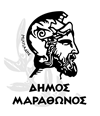 ΔΗΛΩΣΗ ΣΥΜΜΕΤΟΧΗΣΣτα πλαίσια ενίσχυσης της επιχειρηματικότητας και της απασχόλησης και με σκοπό τη συμμετοχή σε εκθέσεις καθώς και για τουριστικούς λόγους, ο Δήμος Μαραθώνος προσκαλεί σε συνεργασία τους παραγωγούς τοπικών προϊόντων δηλώνοντας τα στοιχεία τους και συμπληρώνοντας την παρακάτω φόρμα:ΕΜΠΟΡΙΚΗ ΕΠΩΝΥΜΙΑ ΠΑΡΑΓΩΓΟΥ: ………….…..…….......................................…………ΟΝΟΜΑΤΕΠΩΝΥΜΟ ΠΑΡΑΓΩΓΟΥ /ΥΠΕΥΘΥΝΟΥ: ........................................……………ΠΕΡΙΟΧΗ : ………..…………………...........................................................…………………….…ΤΗΛΕΦΩΝΟ: ……………..………............................................................…………………....…Email: ………………………………………............................................................…………………ΚΥΡΙΟ/Α  ΕΙΔΟΣ/Η  ΠΑΡΑΓΩΓΗΣ:    ΚΗΠΕΥΤΙΚΑ            ΦΡΟΥΤΑ           ΕΛΑΙΟΛΑΔΑΣΙΤΗΡΑ           ΜΕΛΙ          ΜΑΝΙΤΑΡΙΑ          ΘΑΜΝΟΙ - ΔΕΝΔΡΑ           ΑΝΘΗ          ΞΗΡΟΙ ΚΑΡΠΟΙ            ΓΑΛΑΚΤΟΚΟΜΙΚΑ           ΚΤΗΝΟΤΡΟΦΙΚΑ 	 ΚΑΛΛΥΝΤΙΚΑΑΛΛΑ ..............................................................................................................................ΠΟΣΟΤΗΤΑ ΕΤΗΣΙΑΣ ΠΑΡΑΓΩΓΗΣ .............................................................................(Προαιρετικά)ΕΛΛΗΝΙΚΗ ΔΗΜΟΚΡΑΤΙΑ ΝΟΜΟΣ ΑΤΤΙΚΗΣ  ΔΗΜΟΣ ΜΑΡΑΘΩΝΟΣΔ/ΝΣΗ ΤΟΠΙΚΗΣ ΟΙΚΟΝΟΜΙΚΗΣ ΑΝΑΠΤΥΞΗΣΤμήμα Αγροτικής Παραγωγής & Αλιείας      Δ/νση Τοπικής Οικονομικής Ανάπτυξης  Ελευθερία Χατζηγαβριήλ Τηλ. Επικοινωνίας: 2294320972 Τμήμα Αγροτικής Παραγωγής & Αλιείας Σοφία Βασταρδή Τηλ. Επικοινωνίας: 2294320957E-mail: agricultural@marathon.gr          Μαραθώνας     ...../05/2020